 ZLÍNSKÝ KRAJSKÝ  FOTBALOVÝ  SVAZ 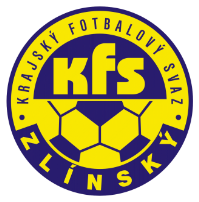 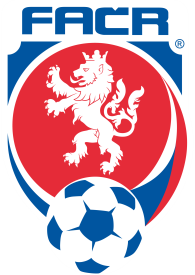 Hradská 854, 760 01 ZLÍN       Tel: 577 019 393Email: lukas@kfszlin.cz  
__________________________________________________________________________DK Zlínského KFS dle § 89 odst. 2 písm. a) zahajuje disciplinární řízeníVečerka Jiří		97021534	Morkovice	2021720A1A0707Zubík Filip		97110002	Ratiboř	2021720A3A0703Zádilský Tomáš	89032405	Halenkov	2021720A3A0701Němec Jakub		03120739	Hulín		2021720C2A0502Beňo Marcel		83052012	Kateřinice	2021720A2A0706Kunovice		7220791			2021721A2B0705Bartoš Michal	93080872	Nedachlebice		4 ŽKJančařík Martin	98061652	Bojkovice		4 ŽKLanda Jiří		91111091	Choryně		4 ŽKFusek Jiří		98031626	Lidečko		4 ŽKZelda Štěpán		04071339	Malenovice		4 ŽKJednání DK Zl KFS proběhne ve středu 15.9.2021 v 10:00 hodin.Zdeněk Kadlčekpředseda DK Zl KFS